GESCHÄFTSKONTINUITÄTSVERFAHREN 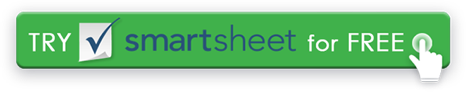 TEMPLATEINHALTSVERZEICHNISANALYSE DER GESCHÄFTSAUSWIRKUNGENIn dieser Phase werden Sie Faktoren bewerten, die sich negativ auf Ihr Unternehmen auswirken könnten, und Sie erstellen eine Business Impact Analysis (BIA). Überprüfen Sie die BIA mit der Geschäftsleitung und wichtigen Stakeholdern, um transparenz zu gewährleisten.RECOVERY-STRATEGIENIdentifizieren und dokumentieren Sie alle Ressourcenanforderungen basierend auf den im vorherigen Schritt abgeschlossenen BIAs. Bestimmen Sie eine plausible Recovery-Strategie basierend auf den Anforderungen des Unternehmens und des BIA und dokumentieren und implementieren Sie diese Strategie.PLANENTWICKLUNGEntwickeln Sie den Rahmen für den Kontinuitätsplan, richten Sie die Recovery-Teams ein und organisieren Sie einen Umzugsplan im Falle von Störungen oder Katastrophen. Erstellen Sie einen gründlichen Business Continuity-Plan und einen IT-Notfallwiederherstellungsplan und zeichnen Sie beides in einem flexiblen, zirkulierenden Dokument auf. Erhalten Sie nach Abschluss die Freigabe des oberen Managements.TESTS & ÜBUNGENErstelle einen Testplan und nachfolgende Übungen, die vom Unternehmen durchgeführt werden können, um sicherzustellen, dass der Business Continuity Plan (BCP) erfolgreich funktioniert. Aktualisieren Sie den BCP je nach Bedarf basierend auf den Tests und Übungen.VERSIONSVERLAUFVERSIONSVERLAUFVERSIONSVERLAUFVERSIONSVERLAUFVERSIONSVERLAUFVersionGENEHMIGT VONREVISIONSDATUMBESCHREIBUNG DER VERÄNDERUNGAutorVORBEREITET VONTitelDatumGENEHMIGT VONTitelDatumHaftungsausschlussArtikel, Vorlagen oder Informationen, die Smartsheet auf der Website zur Verfügung stellt, sind nur als Referenz verfügbar. Obwohl wir bestrebt sind, die Informationen auf dem neuesten Stand zu halten und zu korrigieren, geben wir keine Zusicherungen oder Garantien jeglicher Art, weder ausdrücklich noch stillschweigend, über die Vollständigkeit, Genauigkeit, Zuverlässigkeit, Eignung oder Verfügbarkeit in Bezug auf die Website oder die auf der Website enthaltenen Informationen, Artikel, Vorlagen oder zugehörigen Grafiken. Jedes Vertrauen, das Sie auf solche Informationen legen, erfolgt daher ausschließlich auf Ihr eigenes Risiko.